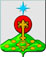 РОССИЙСКАЯ ФЕДЕРАЦИЯСвердловская областьДУМА СЕВЕРОУРАЛЬСКОГО ГОРОДСКОГО ОКРУГАРЕШЕНИЕот 29 мая 2019 года	                    № 32   г. Североуральск    О награждении Почетным дипломом Думы Североуральского городского округаРуководствуясь Федеральным законом от 06.10.2003 года № 131-ФЗ «Об общих принципах организации местного самоуправления в Российской Федерации", Уставом Североуральского городского округа, на основании Положения о Почетном дипломе Думы Североуральского городского округа, утвержденного Решением Думы Североуральского городского округа от 30.09.2009 г. № 142, Дума Североуральского городского округаРЕШИЛА:Наградить Почетным дипломом Думы Североуральского городского округа Автономную некоммерческую организацию «Центр содействия развитию образования» (директор Копылов Александр Николаевич) за большой вклад в подготовку квалифицированных кадров, развитие профессионального образования на территории Североуральского городского округа и в связи с 20-летием со дня образования.   Поручить Председателю Думы Североуральского городского округа (Балбекова Е.С.)  вручить Почетный диплом Думы Североуральского городского округа на торжественном мероприятии посвященному 20-летию со дня образования. Председатель ДумыСевероуральского городского округа                                         Е.С. Балбекова